§164-A.  Acceptance of fine and guilty pleaThe clerk of each division may accept a guilty plea to a criminal traffic offense upon payment of a fine and surcharge in accordance with a schedule of offenses and fines established by the Chief Judge.  A person tendering payment of a fine without filing a signed waiver is deemed to have read and waived that person's rights, to understand that tendering payment is deemed a waiver and has the same effect as a judgment of the court and to understand that the record of the judgment will be sent to the Secretary of State.  [PL 1991, c. 549, §4 (NEW); PL 1991, c. 549, §17 (AFF).]SECTION HISTORYPL 1991, c. 549, §4 (NEW). PL 1991, c. 549, §17 (AFF). The State of Maine claims a copyright in its codified statutes. If you intend to republish this material, we require that you include the following disclaimer in your publication:All copyrights and other rights to statutory text are reserved by the State of Maine. The text included in this publication reflects changes made through the First Regular and First Special Session of the 131st Maine Legislature and is current through November 1. 2023
                    . The text is subject to change without notice. It is a version that has not been officially certified by the Secretary of State. Refer to the Maine Revised Statutes Annotated and supplements for certified text.
                The Office of the Revisor of Statutes also requests that you send us one copy of any statutory publication you may produce. Our goal is not to restrict publishing activity, but to keep track of who is publishing what, to identify any needless duplication and to preserve the State's copyright rights.PLEASE NOTE: The Revisor's Office cannot perform research for or provide legal advice or interpretation of Maine law to the public. If you need legal assistance, please contact a qualified attorney.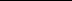 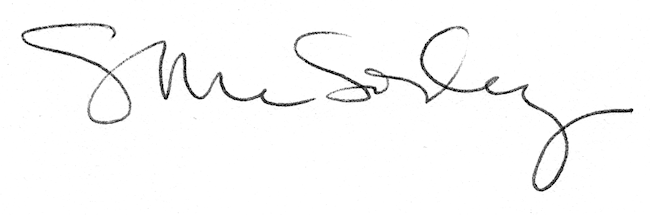 